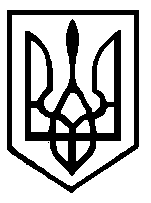 У к р а ї н а ХМІЛЬНИЦЬКА   РАЙОННА   РАДАВІННИЦЬКОЇ   ОБЛАСТІРОЗПОРЯДЖЕННЯвід  13.04.2020 року  №  19 - рПро порядок проведення дистанційних засідань сесій районної радиВідповідно до Закону України «Про внесення змін до деяких законодавчих актів України, спрямованих на забезпечення додаткових соціальних та економічних гарантій у зв’язку із попередженням короно вірусної хвороби (COVID – 19) та «Про місцеве самоврядування в Україні», з метою врегулювання питання організації роботи Хмільницької районної ради в умовах карантинних обмежень:1. Затвердити наступний порядок проведення дистанційних засідань сесій районної ради:1.1. Пленарні засідання районної ради, засідання постійних комісій районної ради можуть проводитись в режимі відеоконференції або аудіоконференції (дистанційне засідання).1.2. Розпорядження про проведення дистанційного засідання доводиться до відома депутатів і населення не пізніше як за 24 години до його початку, із зазначення порядку денного та порядку відкритого доступу до трансляції дистанційного засідання районної ради  (при технічній можливості).1.3. Розпорядження про проведення дистанційного засідання розміщується на офіційному веб-сайті районної ради та одночасно направляється із проектами рішень, що плануються до розгляду, із наявними супровідними документами на офіційну електронну адресу кожного депутата районної ради, а, за відсутності електронної адреси, доводиться в інший можливий спосіб.1.4. До порядку денного дистанційного засідання можуть вноситись виключно питання невідкладних змін до бюджету району, інші питання щодо невідкладних робіт з ліквідації наслідків надзвичайних ситуацій, спричинених спалахами епідемій та пандемій, чи реалізації повноважень, пов’язаних з такими обставинами.1.5. Взяти до уваги, що на проекти рішень по питаннях, зазначених в пункті 4 даної статті не поширюються вимоги Закону України «Про засади державної регуляторної політики у сфері господарської діяльності», частини 3 статті 15 Закону України «Про доступ до публічної інформації», Закону України «Про державну допомогу суб’єктам господарювання».1.6. Запис дистанційного засідання є невід’ємною частиною протоколу засідання.Технічне забезпечення та організація проведення дистанційних засідань покладається на виконавчий апарат районної ради.».2. Рекомендувати сесії районної ради внести відповідні зміни до регламенту Хмільницької районної ради 7-го скликання, затвердженого рішенням 33 сесії районної ради 7 скликання від 21.02.2019 р. № 505 (нова редакція).3. Контроль за виконанням даного розпорядження покласти на заступника голови районної ради Войцещука А.І.Голова районної ради                                   З.Г. Бонсевич.